广州鑫桥建筑工程有限公司到校开专场招聘会2018年10月24日下午，广州鑫桥建筑工程有限公司在茂名职业技术学院南校区土木工程系实训楼8栋309教室召开专场招聘会，依托高校毕业生就业服务，为应届毕业生提供就业岗位。招聘专业包含了建工、造价、市政、路桥、土木工程等。广州鑫桥建筑工程有限公司专注地铁施工20年，工程业绩函阔广州地铁所有在运营和建线路，施工内容包括地铁车站深基坑土建工程、机电设备安装工程、公共维修、隧道暗挖工程、高架与市政以及地铁线路后期维保等。在招聘会现场，广州鑫桥建筑工程有限公司责任负责人为我校毕业生详细介绍公司目前主要从业方向、发展前景、工资待遇、岗位任职要求以及人员需求等内容。本届毕业生都有参加招聘会的经验，在于单位聊天的交流中表现出更加稳重、心态也更加积极。本次招聘会为2019届毕业生提供了多个岗位，此规模及周到的服务吸引了各专业的毕业生到现场投递简历。此次招聘会活动的成功举办不仅使同学们得到了充分表现自我的机会，而且让同学们认清了自己的不足和缺憾，在以后的工作和生活中有目的的培养自己的能力，完善自我。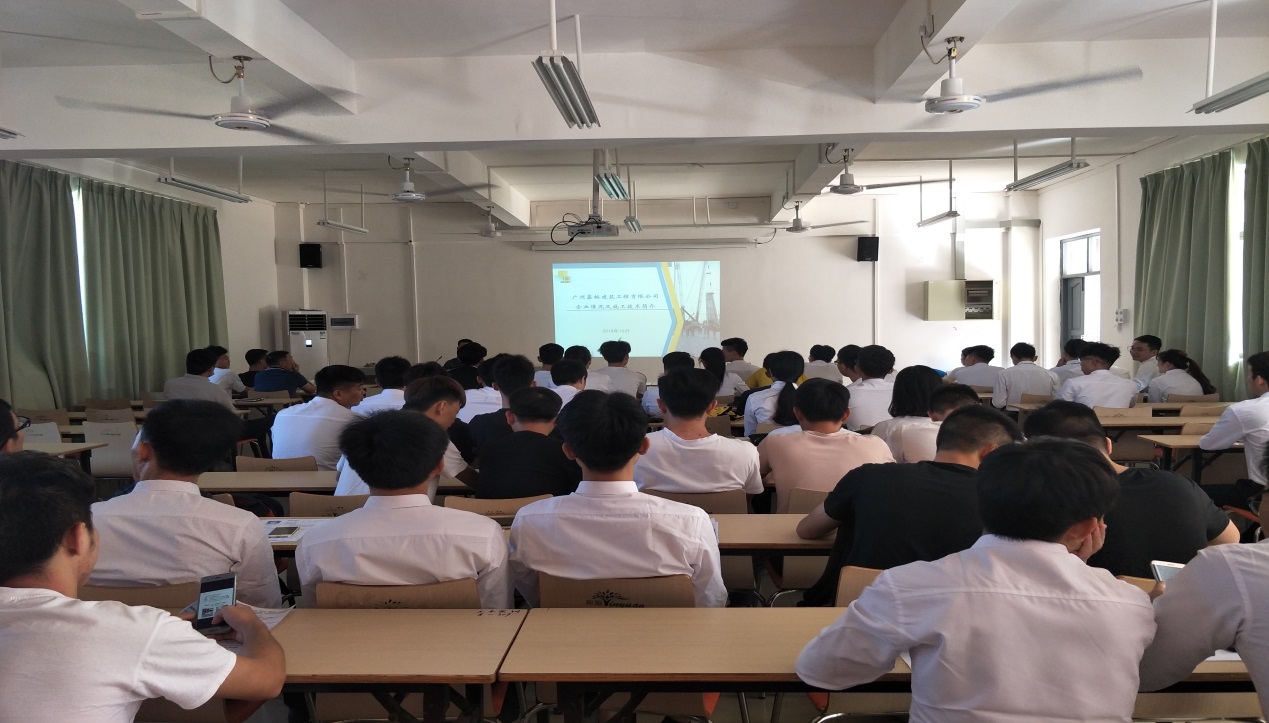 